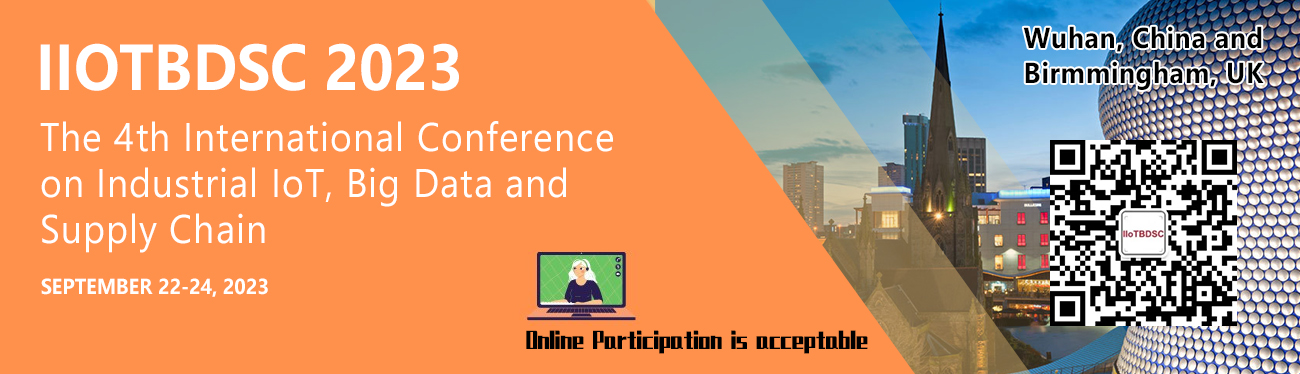 The  4th International Conference on Industrial  IoT, Big Data and Supply  ChainConference Date: September 22-24, 2023Submission Due：August 31, 2023Notification of Acceptance：September 15, 2023Venue: Wuhan, China and Birmmingham, UK*Online: participation is acceptable Conference website: http://www.iiotbdsc.com/2023/Organizer :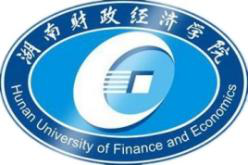 Co-organizers :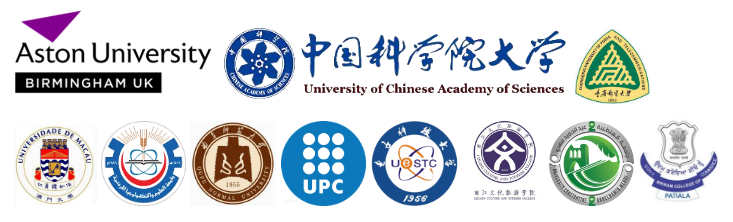    Conference Chair-Prof. Victor ChangAston University, United KingdomOrganizing Chair-Associate professor. BinChenJLijiang culture and tourism college,ChinaHonorary Chair-Prof. Xilong QuHunan University of Finance and Economics, Changsha, Hunan, ChinaInternational Advisory Chair-Prof. Dr. Anna KobusinskaPoznań University of Technology, Poland-Prof. Dr. Flávia C. DelicatoFluminense Federal University, BrazilProgram Chairs-Prof. Yongxin ZhuUniversity of Chinese Academy of Sciences, Shanghai, China-Prof. Hong YuChongqing University of Posts and Telecommunications, ChinaWorkshop/Local Chairs-Dr. Simon FongUniversity of Macau, China-Prof. Shadi A. AljawarnehJordan University of Science and Technology, JordanPublicity Chairs-Prof. Lianyong QiQufu Normal University, China-Prof. Gang SunUniversity of Electronic Science and Technology of China, China-Dr. Zakaria BenzadriUniversity of Constantine 2, Algeria-Dr. Gaurav DhimanGovernment Bikram College of Commerce, Patiala, India-Dr. Chao LiuAston University, United Kingdom-Dr. Vitor JesusAston University, United KingdomAB O U T I I O T B D SC 2023We live in an interconnected world that different smart devices and people are connected together. The advancement of high-tech services and reliability, efficiency, speed and accuracy of services have become crucial and popular in many aspects. The key elements include the Industrial Internet of Things, Big Data and Supply Chain.The Industrial Internet of Things (IIoT) is a platform that allows a network of devices (sensors, smart meters, etc.) to communicate, analyze data and process information collaboratively in the service of individuals or organizations. Big Data (BD) has core values of volume, velocity, variety and veracity. Supply Chain requires the modern advancement and support from IIoT and Big Data, to make all services efficient, fast, accurate and reliable. These three can combine and work together to produce greater impacts and contributions as follows. First, the issues surrounding IIoT devices, their interconnectedness and services they may offer, including efficient, effective and secure analysis of the data IIoT produces. Often machine learning and other advanced techniques, models and tools, and issues of security and trust are related. The maturity of IoT technologies can grow and become part of our everyday lives. Second, BD can be jointly used with machine learning, AI, statistical and other advanced techniques, models and methods, which can create values for people and organizations adopting it. Forecasting, deep analysis and analytics can help identify weaknesses and make improvements based on different analysis. Third, suppliers can know the updates on their stocks and demands. Manufacturers and transport companies know the workloads, destination and resource distributions. Finally, customers can know the real-time updates of the delivery of their goods. Investors can better decisions on their goods, resources, sales and management. Supply chain can reach a greater sustainable ecosystem with the help of  IIoT and Big Data.This conference brings the experts, practitioners, scientists and decision-makers from academia and industry together. Our aim is to foster a strong, lively and well-connected international research community. We welcome innovative ideas, concepts, services, techniques, research outputs and business practices.CONFERENCE HISTORY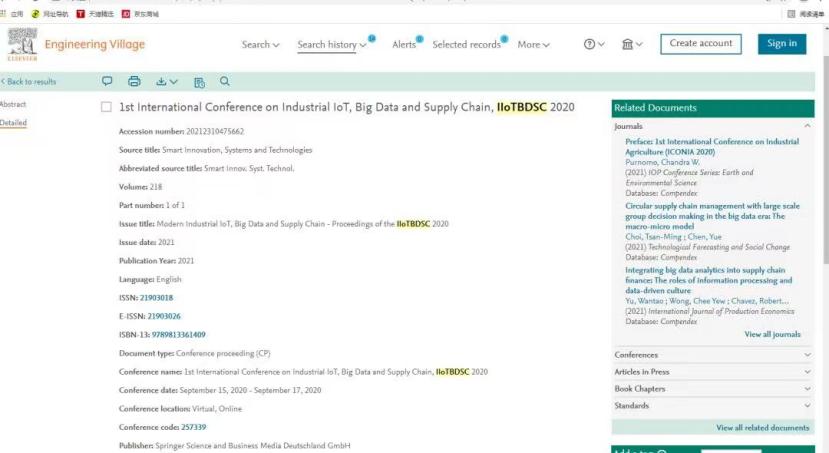 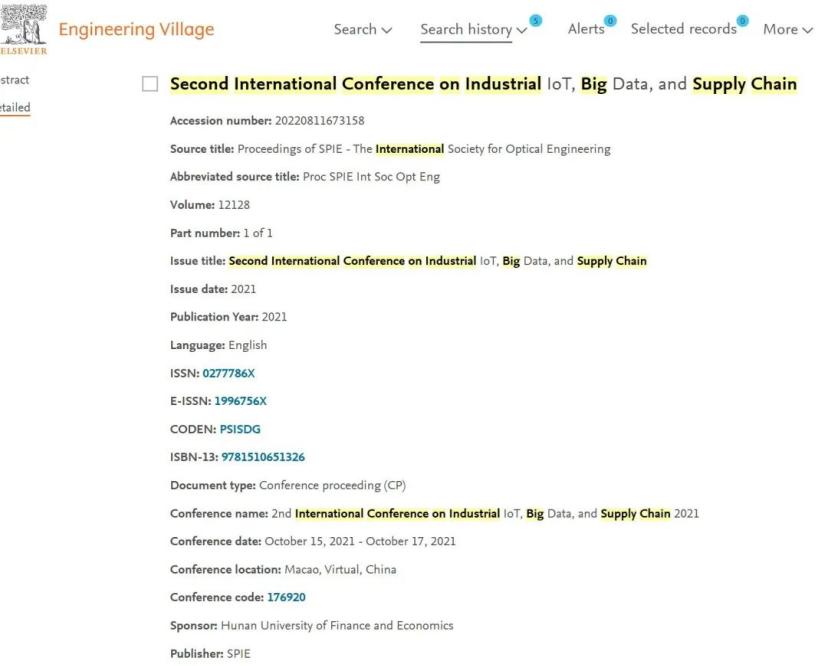 More information on publication of IIoTBDSC2020, please hit the link: https://link.springer.com/book/10.1007/978-981-33-6141-6More information on publication of IIoTBDSC2021, please hit the link: https://www.spiedigitallibrary.org/conference-proceedings-of-SPIE/12128.tocFor more information on IIoTBDSC2022 please click the link: http://www.iiotbdsc.com/2022/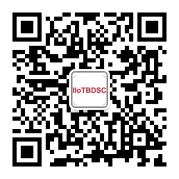 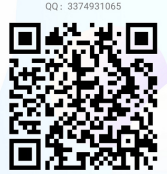 